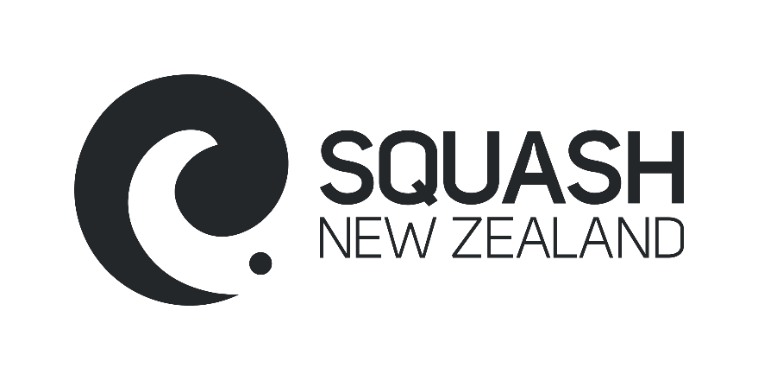 NATIONAL REFEREE AWARDS 2021-2022NOMINATION FORMINTRODUCTIONRefereeing and referees form a critical part of the squash landscape in New Zealand. Referees from across the country at all levels donate their time and knowledge to referee squash at all levels helping to ensure a fair match for all competitors whilst getting one of the best seats in the houseAWARD CATEGORIESThe Derek Cook Memorial TrophyThe Derek Cook Memorial Trophy was donated by Kelvin Harding in 1981, following the death of Derek Cook. Both Cook and Harding were A grade players from the Wellington district (Harding lived in Masterton), were good mates, and renowned for their fun-loving approach to life. When he died, Cook had also become a leading contributor to refereeing in New Zealand - one of few top players to contribute in this way.Joseph Romanos, author of Long or Short, had this to say about Cook: "Cook had taken up squash in 1963 when growing up in Oamaru. He moved to Wellington in 1969, on a job transfer with Shell Oil.  However, he soon found the job rather tedious. The challenges of running an escort agency and then being a private detective were more to his liking".This trophy focuses on the contribution to others in refereeing through training, assessment, encouragement, promotion, or rules knowledge.

Awarded for one or more of, but not limited to:Significant contribution to referee trainingSignificant contribution to referee assessmentSignificant contribution to local referee improvementSignificant contribution through rules advice and interpretationSignificant contribution through voluntary referee administrationSignificant effort in referee recruitment or advancementSignificant effort in mentoring refereesSignificant promotion of refereeingCommitment to enhancing referee reputation and status through behaviour modellingCommitment to sharing knowledge and experienceExceptional and appropriate interaction with players and other refereesThe Referee’s Trophy for Personal EndeavourThis trophy focuses on a referee’s own achievement, improvement, effort, knowledge or ability.

Awarded for one or more of, but not limited to:An exceptional achievementThe most improved referee over a seasonSignificant improvement or achievement beyond current levelSignificant effort to improve own competencySignificant appointment to referee internationally beyond current level (either within or outside of New Zealand)Significant improvement in statusExceptional assessment recordExceptional knowledge gained or displayedJUDGING CRITERIAReferees will be judged on the criteria listed above. The recipients are selected by the National Referee Management Panel (or other panel if deemed necessary) and the award is presented at the awards ceremony on 10th December.NOMINATION TERMS AND CONDITIONSAchievements by Referees will only be considered if they have occurred during the period 1 October 2021 to 30 September 2022.Nominations are to be sent to shelley@squashnz.co.nz by 5pm on the 26th October 2022Referees under consideration for the National Awards must:Live in New ZealandNot be employed (or an immediate family member of an employee) or Squash New ZealandHave contributed to the sport of squash in New Zealand in a refereeing capacity for an affiliated squash club and/or DistrictBe available for interviews, photos and other media or promotional events in relation to the award.
REFEREE’S ACHIEVEMENTSInformation presented in the nomination form must be clear, concise and accurate as it is used by the judging panel to make an informed and final decision on finalists and winners.  Please ensure you provide information on the referee and their achievements as if the judging panel knows nothing.1. REFEREE’S DETAILS2. PLEASE ADVISE WHICH CATEGORY THE REFEREE IS BEING NOMINATED FOR?Please delete irrelevant categories3. WHAT REGIONAL DISTRICT ASSOCIATION(S) DOES THE REFEREE RESIDE IN?4. PLEASE LIST THE CLUB(S) THE REFEREE IS AFFILIATED TO:5. ACHIEVEMENT DETAILS Please provide a summary of the Referee’s development, activities provided, outcomes achieved and impact made this year 6. OTHER INFORMATIONPlease provide any other information that you feel is relevant7.  NOMINATED BYBy submitting this nomination, you:Confirm you and the referee you are nominating both live in New ZealandConsent to Squash New Zealand using these details for the purpose of administering the National Referee Award and use in/for promotion purposesAcknowledge your right to access and correct information in accordance with the Privacy Act 1993Believe that the referee being nominated will be happy for Squash New Zealand to contact him/her using the information you provideDeclare that all information provided is true and correct and is in no way offensive, malicious, objectionable or defamatory and does not infringe any rights of any person.Name Contact Phone MobileEmail AddressName Email AddressPhone Number